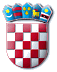 REPUBLIKA HRVATSKAMINISTARSTVO RADA, MIROVINSKOGA SUSTAVA, OBITELJI I SOCIJALNE POLITIKEKomisija za provedbu oglasa za prijam u državnu službu na određeno vrijeme, KLASA: 112-03/21-01/20, URBROJ: 524-02-01-01/1-21-1,objavljenog na mrežnim stranicama Hrvatskog zavoda za zapošljavanje, Ministarstva pravosuđa i uprave i Ministarstva rada, mirovinskoga sustava, obitelji i socijalne politike, dana 7. lipnja 2021. godinePOZIV NA RAZGOVOR (INTERVJU)KANDIDATIMA/KINJAMA koji su podnijeli pravovremene i uredne prijave te ispunjavaju formalne uvjete iz oglasa za prijam na radna mjesta:UPRAVA ZA OBITELJ I SOCIJALNU POLITIKUSektor za zaštitu odraslih osobaSlužba za zaštitu drugih socijalno osjetljivih skupina3. Viši/a stručni/a savjetnik/ica – 1 izvršitelj/ica (r.m.br. 340.)DATUM I MJESTO ODRŽAVANJA RAZGOVORA (INTERVJUA)srpnja 2021. godine, s početkom u 15,00 sati,u Ministarstvu rada, mirovinskoga sustava, obitelji i socijalne politike, Trg Nevenke Topalušić 1, ZagrebKANDIDATI/KINJE SU DUŽNI PONIJETI SA SOBOM OSOBNU ISKAZNICU ILI DRUGI IDENTIFIKACIJSKI DOKUMENTNa razgovoru (intervjuu) utvrđuju se znanja, sposobnosti i vještine, interesi, profesionalni ciljevi i motivacija za rad u državnoj službi i rezultati kandidata/kinja u dosadašnjem radu.